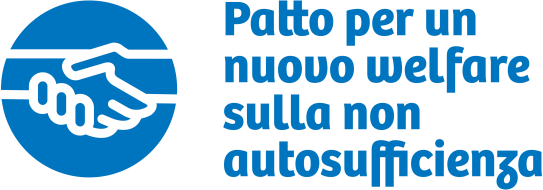 Comunicato Stampa                                                                                     Roma, 22 marzo 2023ANZIANI NON AUTOSUFFICIENTIL’ITALIA HA UNA BUONA LEGGE, ORA COSTRUIRE INTERVENTI CONCRETI CON RISORSE ADEGUATEIl Parlamento ha approvato la Legge Delega per l’assistenza agli anziani non autosufficienti.  Si tratta di un testo valido, che recepisce numerose proposte del Patto per un Nuovo Welfare sulla Non Autosufficienza. Adesso, però, comincia la parte più difficile: tradurlo in opportune risposte per gli anziani e le loro famiglie È stato approvato ieri sera alla Camera, dopo il via libera al Senato lo scorso 8 marzo, il Disegno di Legge Delega in materia di politiche in favore delle persone anziane. Si tratta di un traguardo molto importante e fortemente voluto dalle moltissime organizzazioni del Patto che hanno lavorato in sinergia e assiduamente in questi ultimi due anni affinché, per prima cosa, la riforma dell’assistenza agli anziani venisse inserita nel PNRR e, successivamente, perché venissero accolte dalle istituzioni le proposte volte a delineare una buona riforma per i milioni di italiani coinvolti. Si tratta di un testo di legge molto importante che, dal punto di vista dei contenuti, presenta al suo interno numerose proposte del Patto e anche alcuni testi degli emendamenti inviati dalla coalizione sociale alla Commissione Affari Sociali del Senato. “Importanti sono state l’attenzione ai contenuti e la disponibilità all’ascolto della società civile del Viceministro On.  Maria Teresa Bellucci, titolare della riforma, e l’atteggiamento costruttivo anche delle opposizioni in Parlamento”, dichiarano le organizzazioni del Patto. “Ora guardiamo avanti: occorre tradurre il testo della Legge Delega in opportune risposte per gli anziani e le loro famiglie”. Per questo, le organizzazioni ribadiscono come fondamentale lo stanziamento di tutte le risorse necessarie per attuare la riforma e gli interventi previsti, dichiarando: “È necessario un cospicuo investimento, per tradurre in atti concreti l’attenzione politica ai 10 milioni di italiani, tra anziani, caregiver e operatori professionali. In particolare per la realizzazione dei servizi previsti, sarà indispensabile un segnale forte da parte del Governo nella prossima Legge di Bilancio prevista a dicembre e nella definizione di un progetto pluriennale di finanziamento graduale per i prossimi anni”. E per quanto concerne i caregiver, è essenziale procedere con la massima urgenza all’approvazione della legge di riconoscimento e sostegno affinché la riforma della non autosufficienza possa contare su una risorsa chiave per la sua concreta attuazione.Per quanto riguarda il lavoro dei prossimi mesi, le 57 organizzazioni del Patto si adopereranno per continuare a dare il loro contributo anche nella successiva fase di elaborazione dei Decreti Delegati, che dovranno essere emanati dal Governo entro gennaio 2024: “Auspichiamo di poter proseguire, così come fatto finora, nel proficuo e costruttivo confronto con le istituzioni sui contenuti della riforma per l’assistenza agli anziani non autosufficienti”. Maggiori informazioni sono disponibili al sito web  https://www.pattononautosufficienza.it/ ORGANIZZAZIONI ADERENTI AL PATTOIl Patto raggruppa 57 organizzazioni, la gran parte di quelle della società civile coinvolte nell’assistenza e nella tutela degli anziani non autosufficienti nel nostro Paese: rappresentano gli anziani, i loro familiari, i pensionati, gli ordini professionali e i soggetti che offrono servizi. Si tratta della comunità italiana della non autosufficienza, che ha deciso di superare confini, appartenenze e specificità per unirsi.Acli – Associazioni cristiane lavoratori italiani; AGeSPI – Associazione Gestori Servizi sociosanitari e cure Post Intensive; AIP – Associazione Italiana Psicogeriatria; AISLA – Associazione Italiana Sclerosi Laterale Amiotrofica; A.L.I.Ce. Italia ODV – Associazione per la Lotta all’Ictus Cerebrale; Alzheimer Uniti Italia Onlus; AMOR – Associazione Malati in Ossigeno-ventiloterapia e Riabilitazione; ANAP Confartigianato Persone – Associazione Nazionale Anziani e Pensionati; Anaste – Associazione nazionale strutture territoriali; A.N.N.A. – Associazione Nazionale Nutriti Artificialmente; ANPA Confagricoltura - Associazione Nazionale Pensionati Agricoltori; ANP-CIA – Associazione Nazionale Pensionati Cia; A.R.I.S. – Associazione Religiosa Istituti Socio-sanitari; ASSIFERO - Associazione Italiana Fondazioni e Enti Filantropici; Associazione Apnoici Italiani – APS; Associazione APRIRE – Assistenza Primaria In Rete – Salute a Km 0; Associazione Comitato Macula; Associazione Italiana Pazienti BPCO Onlus; Associazione Prima la Comunità; Associazione Nazionale Pazienti Respiriamo Insieme – APS; Assindatcolf – Associazione Nazionale dei Datori di Lavoro Domestico; Assoprevidenza – Associazione Italiana per la Previdenza Complementare; CARD ITALIA – Confederazione Associazioni Regionali dei Distretti; CARER ETS – Associazione Caregiver Familiari; Caritas Italiana; Cittadinanzattiva; CNA Pensionati; Confederazione Parkinson Italia; Consiglio Nazionale Ordine Assistenti Sociali; Consorzio MU.SA. – Consorzio Mutue sanitarie; Diaconia Valdese; F.A.I.S. – Federazione Associazioni Incontinenti e Stomizzati; Federazione Alzheimer Italia; Federazione Nazionale Coldiretti Pensionati; FEDERCENTRI – Associazione Centri Sociali Anziani; Fimiv – Federazione italiana della mutualità integrativa volontaria; FIDALDO – Federazione Italiana Datori di Lavoro Domestico; FNPA Casartigiani – Federazione Nazionale Pensionati Artigiani; FNP CISL PENSIONATI; Forum Disuguaglianze Diversità; Forum nazionale delle Associazioni di Nefropatici, Trapiantati d’organo e di Volontariato; Forum nazionale del Terzo Settore; La Bottega del Possibile APS; Legacoopsociali; Movimento per l’invecchiamento attivo, diritti sociali e sanitari; Network Non Autosufficienza (NNA); Nuova Collaborazione – Associazione Nazionale Datori di Lavoro Domestico; Percorsi di secondo welfare; Professione in famiglia; S.I.G.G. – Società Italiana di Gerontologia e Geriatria; SIGOT – Società Italiana di Geriatria Ospedale e Territorio; S.I.M.F.E.R. Società Italiana di Medicina Fisica e Riabilitativa; SOS Alzheimer; SPI-CGIL – Sindacato Pensionati Italiani; UIL Pensionati; UNEBA – Unione nazionale istituzioni e iniziative di assistenza sociale.